Publicado en Madrid el 25/01/2024 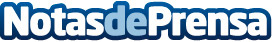 La fecha en la que bajarán las hipotecas, analizado por Euribor.com.esPese a la bajada del Euribor todavía muchas hipotecas se están revisando al alzaDatos de contacto:Carlos LopezEuribor.com.es666625624Nota de prensa publicada en: https://www.notasdeprensa.es/la-fecha-en-la-que-bajaran-las-hipotecas_1 Categorias: Nacional Inmobiliaria Finanzas Madrid Bolsa http://www.notasdeprensa.es